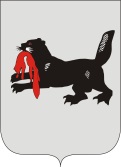 ИРКУТСКАЯ ОБЛАСТЬСЛЮДЯНСКАЯТЕРРИТОРИАЛЬНАЯ ИЗБИРАТЕЛЬНАЯ КОМИССИЯг. СлюдянкаО регистрации Чебоксарововй Надежды Григорьевныкандидатом на должность главы Быстринскогомуниципального образованияПроверив соответствие порядка выдвижения гражданина Российской Федерации Чебоксаровой Надежды Григорьевны на должность главы Быстринского муниципального образования требованиям Закона Иркутской области от 11 ноября 2011 года № 116-ОЗ «О муниципальных выборах в Иркутской области» (далее – Закон) и представленные для регистрации кандидата документы, в соответствии с пунктом 3 части 4 статьи 32, частью 2 статьи 34, частью 1 статьи 62 указанного Закона, Слюдянская территориальная избирательная комиссияРЕШИЛА:1. Зарегистрировать кандидатом на должность главы Быстринского муниципального образования Чебоксарову Надежду Григорьевну, гражданина Российской Федерации, дата рождения – 17 февраля 1975 г., специалиста по социальной работе в отделении помощи семье и детям областного государственного казенного учреждения социального обслуживания «Центр помощи детям, оставшимся без попечения родителей, Слюдянского района», проживающую в с. Тибельти Слюдянского района Иркутской области, выдвинутую самовыдвижением, «28» июля 2017 года в 17 часов 27 минут.2. Выдать Чебоксаровой Надежде Григорьевне удостоверение установленного образца.3. Направить копию решения в газету «Славное море», а также разместить на интернет - странице Слюдянской территориальной избирательной комиссии на сайте администрации муниципального образования Слюдянский район.Председатель комиссии                      		           	Г.К. КотовщиковСекретарь комиссии                                                                  Н.Л. ТитоваР Е Ш Е Н И ЕР Е Ш Е Н И Е28 июля 2017 года№ 41/238 